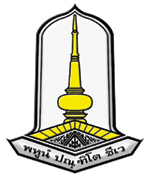 ข้อเสนอเชิงหลักการ (Conceptual Proposal)  เพื่อขอรับทุนอุดหนุนการวิจัย ประเภททุนมุ่งเป้าสู่เชิงพาณิชย์ประจำปีงบประมาณ พ.ศ. 25661. ชื่อโครงการวิจัย (ภาษาไทย)…………………………………………………………………………………………………………………             (ภาษาอังกฤษ)…………………………………………………………………………………………………………….2. ชื่อหัวหน้าโครงการ    ชื่อ – สกุล………………………………………………..ตำแหน่ง.................................................................................    สังกัด…………………………………………………………………………………………………………………………………………….    E-mail…………………………………………………..โทรศัพท์…………………………………………………………………………..3. ชื่อผู้ร่วมหน่วยวิจัย    3.1 ชื่อ – สกุล………………………………………………..ตำแหน่ง.........................................................................    สังกัด…………………………………………………………………………………………………………………………………………….    E-mail…………………………………………………..…..โทรศัพท์……………………………………………………………...…….      3.2 ชื่อ – สกุล………………………………………………..ตำแหน่ง.........................................................................    สังกัด…………………………………………………………………………………………………………………………………………….    E-mail…………………………………………………..…..โทรศัพท์…………………………………………………………..………..                       4. หลักการและเหตุผล    ………………………………………………………………………………………………………………………………………………………………………………………………………………………………………………………………………………………………………………………………………………………………………………………………………………………………………………………………………………………………5. เป้าหมาย (Objective) และผลลัพธ์ (Key Results) ของการวิจัย ………………………………………………………………………………………………………………………………………………………………………………………………………………………………………………………………………………………………………………………………………………………………………………………………………………………………………………………………………………………6. วัตถุประสงค์………………………………………………………………………………………………………………………………………………………………………………………………………………………………………………………………………………………………………………………………………………………………………………………………………………………………………………………………………………………7. แผนการดำเนินงานในรอบ 3 ปี (ระบุเป็นรายปี)8. ผลที่คาดว่าจะได้รับ (ระบุผลที่คาดว่าจะได้รับ ในระยะเวลา 3 ปี โดยแสดง ผลผลิตของงาน (output) ที่ต้องการจะให้เกิดขึ้นตามแผนการดำเนินการและตัวชี้วัดความสำเร็จของผลผลิต	(  ) องค์ความรู้ เทคโนโลยี หรือนวัตกรรม………………………………………………………………………………………………………………………………………………………………………………………………………………………………………………………………………………………………………………………………………………………………………………………………………………………………………………………………………………………		(  ) ผลิตภัณฑ์ / เครื่องจักรเครื่องมือหรืออุปกรณ์ หรืออื่น ๆ ที่มีความพร้อมในการนำไปใช้ประโยชน์ และระดับความพร้อมทางเทคโนโลยี (Techbology Readiness Level)………………………………………………………………………………………………………………………………………………………………………………………………………………………………………………………………………………………………………………………………………………………………………………………………………………………………………………………………………………………		(  ) รูปแบบและสาระสำคัญในการนำผลงานวิจัยและนวัตกรรมไปใช้ประโยชน์………………………………………………………………………………………………………………………………………………………………………………………………………………………………………………………………………………………………………………………………………………………………………………………………………………………………………………………………………………………      		 (  ) ผลประโยชน์ตอบแทนจากการนำผลงานวิจัยและนวัตนวัตกรรมไปใช้ประโยชน์………………………………………………………………………………………………………………………………………………………………………………………………………………………………………………………………………………………………………………………………………………………………………………………………………………………………………………………………………………………		(  ) สิทธิบัตร/อนุสิทธิบัตร/ลิขสิทธิ์/ผลงานนวัตกรรม (ระบุชื่อผลงาน)………………………………………………………………………………………………………………………………………………………………………………………………………………………………………………………………………………………………………………………………………………………………………………………………………………………………………………………………………………………		(  ) ความสามารถในการหาทุนสนับสนุนจากภายนอก………………………………………………………………………………………………………………………………………………………………………………………………………………………………………………………………………………………………………………………………………………………………………………………………………………………………………………………………………………………		(  ) สิทธิบัตร / อนุสิทธิบัตร / ลิขสิทธิ์ / ผลงานนวัตกรรม (ระบุชื่อผลงาน)………………………………………………………………………………………………………………………………………………………………………………………………………………………………………………………………………………………………………………………………………………………………………………………………………………………………………………………………………………………		(  ) การตีพิมพ์ผลงานวิจัยในวารสารวิชาการ (ระบุชื่อวารสารที่จะลงตีพิมพ์)………………………………………………………………………………………………………………………………………………………………………………………………………………………………………………………………………………………………………………………………………………………………………………………………………………………………………………………………………………………		(  ) การตีพิมพ์เอกสารหรือการผลิตผลงานวิจัยในรูปแบบอื่น………………………………………………………………………………………………………………………………………………………………………………………………………………………………………………………………………………………………………………………………………………………………………………………………………………………………………………………………………………………		(  ) การนำเสนอผลงานในการประชุมวิชาการ………………………………………………………………………………………………………………………………………………………………………………………………………………………………………………………………………………………………………………………………………………………………………………………………………………………………………………………………………………………		(  ) อื่นๆ (ระบุ)……………………………………………………………………………………………………………………………………………………………………………………………………………………………………………………………………………………………………………………………………………………………………………………………………………………………………………………………………………………………..9. งบประมาณ แสดงรายการและรายละเอียดของงบประมาณรายปี โดยสอดคล้องตามแผนการดำเนินงาน ตามข้อ 7ข้าพเจ้าขอรับรองว่าข้อความที่กล่าวข้างต้นเป็นความจริง					ลงชื่อ.......................................................หัวหน้าหน่วยวิจัย						(..................................................)ลงชื่อ.......................................................ผู้ร่วมหน่วยวิจัย						(..................................................)ลงชื่อ.......................................................ผู้ร่วมหน่วยวิจัย						(..................................................)หมายเหตุ :  ให้เป็นไปตามประกาศมหาวิทยาลัยมหาสารคาม เรื่อง หลักเกณฑ์ทุนอุดหนุนการวิจัย ประเภททุนมุ่งเป้าสู่เชิงพาณิชย์ ประจำปีงบประมาณ พ.ศ. 2565กิจกรรมเดือนเดือนเดือนเดือนเดือนเดือนเดือนเดือนเดือนเดือนเดือนเดือนกิจกรรม123456789101112ปีที่ 1ปีที่ 2ปีที่ 3รายการจำนวนเงินรวมงบประมาณ ปีที่ 11. หมวดค่าตอบแทน (ไม่เกินร้อยละ 20 ของงบประมาณโครงการ)2. หมวดค่าใช้สอย3. หมวดค่าวัสดุรวมงบประมาณ ปีที่ 21. หมวดค่าตอบแทน (ไม่เกินร้อยละ 20 ของงบประมาณโครงการ)2. หมวดค่าใช้สอย3. หมวดค่าวัสดุรวมงบประมาณ ปีที่ 31. หมวดค่าตอบแทน (ไม่เกินร้อยละ 20 ของงบประมาณโครงการ)2. หมวดค่าใช้สอย3. หมวดค่าวัสดุรวมงบประมาณ ปีที่ 1- ปีที่ 3